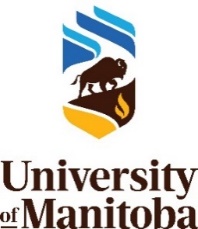 COVID-19 Recovery Steering CommitteeEXCEPTION REQUEST FORM: IN-PERSON ACTIVITIES DESAUTELS FACULTY OF MUSICPlease complete the form below to request an exception for off-campus activities. Please refer to the end of this document for governing principles.  All requests must be submitted to Dr. Laura Loewen, Associate Dean (Undergraduate Programs) (laura.loewen@umanitoba.ca) at least 2 months in advance of the activity.EXECUTIVE SUMMARY:Brief Summary of the Activity: Requesting Unit: 		
Date(s) of Activity*: *Please submit requests at least 2 months in advance.Date of submission: Contact: 			Email: Approved by Dean, Desautels Faculty of Music: ACTIVITY REQUESTTYPE OF ACTIVITY REQUESTED:  DESCRIPTION OF ACTIVITYDescribe the proposed activity. Clearly articulate the names of all individuals associated with the proposed activity.LOCATION OF ACTIVITY	
 Off-Campus: 	EXPECTED NUMBER OF STUDENTS/PARTICIPANTS (INCLUDE THE NAMES OF ALL INDIVIDUALS):  	 EXTERNAL / COMMUNITY PARTNER (where applicable)OPERATIONAL PLANS OR NEEDSOutline operational plans/needs for the activity and how they comply with current provincial and University of Manitoba health and safety requirements (including caretaking, security, occupancy details and public health order requirements). *Note that all facets of any activity must adhere to all provincial and UM health and safety requirements and protocols in place at the time the activity occurs.OTHER CONSIDERATIONSSUBMIT TO LAURA.LOEWEN@UMANITOBA.CAPRINCIPLES GOVERNING ACTIVITIESGeneral Guidelines applicable to all Principles:Approvals are subject to change based on the evolving provincial public health guidelines, COVID-19 risks and UM responses to these risks.Activities may not proceed unless approval is granted.A request for approval must be submitted to Dr. Laura Loewen (laura.loewen@umanitoba.ca) at least two months in advance of the planned activity